О внесении изменений в постановление администрации Цивильского района от 27 января 2014 года № 53 «Об утверждении муниципальной программы Цивильского района Чувашской Республики «Информационное общество в Цивильском районе Чувашской Республики на 2014 – 2020 годы» В соответствии с решением Собрания депутатов Цивильского района от 12 декабря 2017 года №21-01 «О бюджете Цивильского района Чувашской Республики на 2018 год и плановый период 2019 и 2020 годов»  администрация Цивильского района ПОСТАНОВЛЯЕТ:Внести в муниципальную программу Цивильского района Чувашской Республики «Информационное общество в Цивильском районе Чувашской Республики», утверждённую постановлением администрации Цивильского района №53 от 27 января 2014 года (далее муниципальная программа) следующие изменения:В муниципальной программе Цивильского района  «Информационное общество в Цивильском районе Чувашской Республики»:В паспорте программы позицию «Объемы средств бюджета Цивильского района Чувашской Республики на финансирование муниципальной программы» изложить в следующей редакции:В разделе V абзац 3 изложить в следующей редакции:«Общий объем финансирования Муниципальной программы составит 1900,0 тыс. рублей,
	в том числе:в 2014 году – 250 тыс. рублей;в 2015 году – 250 тыс. рублей;в 2016 году – 250 тыс. рублей;в 2017 году – 250 тыс. рублей;в 2018 году – 400 тыс. рублей;в 2019 году – 250 тыс. рублей;в 2020 году – 250 тыс. рублей;	из них средства:бюджета Цивильского района Чувашской Республики – 1900,0  тыс. рублей, в том числе:в 2014 году – 250 тыс. рублей;в 2015 году – 250 тыс. рублей;в 2016 году – 250 тыс. рублей;в 2017 году – 250 тыс. рублей;в 2018 году – 400 тыс. рублей;в 2019 году – 250 тыс. рублей;в 2020 году – 250 тыс. рублей;»Приложение №4 к муниципальной программе изложить в редакции согласно приложению №1 данного постановления.Приложение №5 к муниципальной программе изложить в редакции согласно приложению №2 данного постановления.В приложении № 7 к муниципальной программе:В паспорте  подпрограммы «Развитие информационных технологий» муниципальной программы  «Информационное общество  в Цивильском районе Чувашской Республики»  (далее – Подпрограмма) позицию «Объемы средств бюджета Цивильского района Чувашской Республики на финансирование муниципальной программы» изложить в следующей редакции:В разделе III дополнить новыми абзацами 25 - 28 следующего содержания:«проведение мероприятий по обеспечению безопасности персональных данных, обрабатываемых в информационных системах централизованных бухгалтерий муниципальных районов и городских округов (далее - централизованная бухгалтерия), в том числе путем приобретения программно-аппаратных комплексов и средств обеспечения информационной безопасности, закупки компьютерного оборудования;приобретение системного программного обеспечения;приобретение прикладного программного обеспечения для организации функционирования централизованной бухгалтерии;создание структурированной кабельной системы в централизованной бухгалтерии.»В разделе V абзац 2 изложить в следующей редакции:«Реализация мероприятий Подпрограммы в 2014 – 2020 годах будет обеспечиваться за счет средств муниципального бюджета Цивильского района Чувашской Республики.Общий объем финансирования Подпрограммы составит 1900,0 тыс. рублей,
	в том числе:в 2014 году – 250 тыс. рублей;в 2015 году – 250 тыс. рублей;в 2016 году – 250 тыс. рублей;в 2017 году – 250 тыс. рублей;в 2018 году – 400 тыс. рублей;в 2019 году – 250 тыс. рублей;в 2020 году – 250 тыс. рублей;	из них средства:бюджета Цивильского района Чувашской Республики – 1900,0  тыс. рублей, в том числе:в 2014 году – 250 тыс. рублей;в 2015 году – 250 тыс. рублей;в 2016 году – 250 тыс. рублей;в 2017 году – 250 тыс. рублей;в 2018 году – 400 тыс. рублей;в 2019 году – 250 тыс. рублей;в 2020 году – 250 тыс. рублей;Ресурсное обеспечение финансирования реализации Подпрограммы приведены в приложении № 4 к настоящей Подпрограмме и ежегодно будут уточняться.»Приложение №4 Подпрограммы изложить в редакции согласно приложению №3 данного постановления.2. Контроль за исполнением настоящего постановления возложить на отдел информационного обеспечения администрации Цивильского района.3. Настоящее постановление вступает в силу после его официального опубликования (обнародования) и распространяются на правоотношения возникшие с 1 января 2018 года.И.о. главы администрацииЦивильского района                                                                             А.В. ВолчковаПриложение №1к постановлению администрации Цивильского района №184 от 16.03.2018 г.«Приложение № 4к Муниципальной программе Цивильского района Чувашской Республики«Информационное общество  в Цивильском районе Чувашской Республики» на 2014 – 2020 годыРЕСУРСНОЕ ОБЕСПЕЧЕНИЕреализации муниципальной программы «Информационное общество  в Цивильском районе Чувашской Республики» на 2014 – 2020 годы за счет средств бюджета Цивильского района  Чувашской Республики Приложение №2к постановлению администрации Цивильского района №184 от 16.03.2018 г.«Приложение № 5к Муниципальной программе Цивильского района Чувашской Республики«Информационное общество  в Цивильском районе Чувашской Республики» на 2014 – 2020 годыРЕСУРСНОЕ ОБЕСПЕЧЕНИЕи прогнозная (справочная) оценка расходов за счет всех источников финансирования муниципальной программы Цивильского района Чувашской Республики «Информационное общество  в Цивильском районе Чувашской Республики» на 2014 – 2020 годыПриложение №3к постановлению администрации Цивильского района №184 от 16.03.2018 г.«Приложение № 4к подпрограмме «Развитие информационных технологий»муниципальной программы  «Информационное общество в Цивильском районе Чувашской Республики» на 2014 - 2020 годыРЕСУРСНОЕ ОБЕСПЕЧЕНИЕреализации подпрограммы «Развитие информационных технологий» муниципальной программы  «Информационное общество в Цивильском районе Чувашской Республики» на 2014 - 2020 годы за счет всех источников финансирования
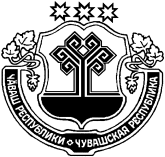 Ч+ВАШ  РЕСПУБЛИКИЁ/РП, РАЙОН/ЧУВАШСКАЯ РЕСПУБЛИКА ЦИВИЛЬСКИЙ РАЙОНЁ/РП, РАЙОН АДМИНИСТРАЦИЙ/ЙЫШ+НУ2016 ё?  мартăн 16 - м\ш\  № 184Ё\рп. хулиАДМИНИСТРАЦИЯЦИВИЛЬСКОГО РАЙОНАПОСТАНОВЛЕНИЕ 16 марта 2018 года  № 184г. Цивильск«Объемы финансирования Муниципальной программы с разбивкой по годам реализацииобщий объем финансирования Муниципальной программы составит 1900,0 тыс. рублей,
	в том числе:в 2014 году – 250 тыс. рублей;в 2015 году – 250 тыс. рублей;в 2016 году – 250 тыс. рублей;в 2017 году – 250 тыс. рублей;в 2018 году – 400 тыс. рублей;в 2019 году – 250 тыс. рублей;в 2020 году – 250 тыс. рублей;	из них средства:бюджета Цивильского района Чувашской Республики – 1900,0  тыс. рублей, в том числе:в 2014 году – 250 тыс. рублей;в 2015 году – 250 тыс. рублей;в 2016 году – 250 тыс. рублей;в 2017 году – 250 тыс. рублей;в 2018 году – 400 тыс. рублей;в 2019 году – 250 тыс. рублей;в 2020 году – 250 тыс. рублей;Объемы и источники финансирования муниципальной программы уточняются при формировании бюджета Цивильского района Чувашской Республики на очередной финансовый год и плановый период»«Объемы финансирования подпрограммы  с разбивкой по годам реализацииобщий объем финансирования программы составит 1900,0 тыс. рублей,
	в том числе:в 2014 году – 250 тыс. рублей;в 2015 году – 250 тыс. рублей;в 2016 году – 250 тыс. рублей;в 2017 году – 250 тыс. рублей;в 2018 году – 400 тыс. рублей;в 2019 году – 250 тыс. рублей;в 2020 году – 250 тыс. рублей;	из них средства:бюджета Цивильского района Чувашской Республики – 1900,0  тыс. рублей, в том числе:в 2014 году – 250 тыс. рублей;в 2015 году – 250 тыс. рублей;в 2016 году – 250 тыс. рублей;в 2017 году – 250 тыс. рублей;в 2018 году – 400 тыс. рублей;в 2019 году – 250 тыс. рублей;в 2020 году – 250 тыс. рублей;Объемы и источники финансирования Подпрограммы уточняются при формировании бюджета Цивильского района Чувашской Республики на очередной финансовый год и плановый период»СтатусНаименование Муниципальной программы Цивильского района Чувашской Республики (подпрограммы Муниципальной программы Цивильского района), районной целевой программы Цивильского района Чувашской Республики, ведомственной целевой программы, основного мероприятияОтветственный исполнитель, соисполнители, участник государственной программыКод бюджетной 
классификацииКод бюджетной 
классификацииКод бюджетной 
классификацииКод бюджетной 
классификацииРасходы по годам, тыс. рублейРасходы по годам, тыс. рублейРасходы по годам, тыс. рублейРасходы по годам, тыс. рублейРасходы по годам, тыс. рублейРасходы по годам, тыс. рублейРасходы по годам, тыс. рублейРасходы по годам, тыс. рублейСтатусНаименование Муниципальной программы Цивильского района Чувашской Республики (подпрограммы Муниципальной программы Цивильского района), районной целевой программы Цивильского района Чувашской Республики, ведомственной целевой программы, основного мероприятияОтветственный исполнитель, соисполнители, участник государственной программыГРБСРзПрЦСРВР20142015201620172018201820192020Муниципальная 
программа Цивильского района
Чувашской       
Республики      «Информационное общество  в Цивильском районе Чувашской Республики» на 2014 – 2020 годывсегоxxxx250250250250250400250250250Муниципальная 
программа Цивильского района
Чувашской       
Республики      «Информационное общество  в Цивильском районе Чувашской Республики» на 2014 – 2020 годыответственный исполнитель –администрация Цивильского районаxxxx250250250250250400250250250Подпрограмма «Развитие информационных технологий» всегоxxxx200200200200200350200200200Подпрограмма «Развитие информационных технологий» ответственный исполнитель –администрация Цивильского районаxxxx200200200200200350200200200Основное мероприятие 1Управление развитием информационного общества в Цивильском районе Чувашской РеспубликеОтдел информационного обеспеченияxxxx0,00,00,00,00,00,00,00,00,0Основное мероприятие 2Формирование районной телекоммуникационной инфраструктуры и обеспечение доступности населению современных инфокоммуникационных услуг.Отдел информационного обеспеченияxxxx0,00,00,00,00,00,00,00,00,0Основное мероприятие 3Использование информационно-коммуникационных технологий в органах местного самоуправления Цивильского района Чувашской Республики.Всегоxxxx200200200200200227200200200Основное мероприятие 3Использование информационно-коммуникационных технологий в органах местного самоуправления Цивильского района Чувашской Республики.ответственный исполнитель –администрация Цивильского районаxxxx200200200200200227200200200Основное мероприятие 4Формирование электронного правительстваОтдел информационного обеспеченияxxxx0,00,00,00,00,0123,00,00,00,0Подпрограмма «Информационная среда»всегоxxxx505050505050505050Основное мероприятие 1Средства массовой информацииответственный исполнитель –администрация Цивильского районаxxxx505050505050505050Мероприятие 1.1Муниципальная  поддержка печатных средств массовой информацииответственный исполнитель –администрация Цивильского районаxxxx0,00,00,00,00,00,00,00,00,0Мероприятие 1.21.2. Развитие информационно-коммуникационной инфраструктуры Отдел информационного обеспеченияxxxx505050505050505050Основное мероприятие 2.  Муниципальное книгоизданиеответственный исполнитель –администрация Цивильского районаxxxx0,00,00,00,00,00,00,00,00,0Мероприятие 2.211. Издание энциклопедии Цивильского районаОтдел информационного обеспеченияxxxx0,00,00,00,00,00,00,00,0»0,0»СтатусНаименование Муниципальной программы Цивильского района Чувашской Республики (подпрограммы Муниципальной программы Цивильского района), районной целевой программы Цивильского района Чувашской Республики, ведомственной целевой программы, основного мероприятияНаименование Муниципальной программы Цивильского района Чувашской Республики (подпрограммы Муниципальной программы Цивильского района), районной целевой программы Цивильского района Чувашской Республики, ведомственной целевой программы, основного мероприятияИсточники финансированияИсточники финансированияОценка расходов по годам, тыс. рублей*Оценка расходов по годам, тыс. рублей*Оценка расходов по годам, тыс. рублей*Оценка расходов по годам, тыс. рублей*Оценка расходов по годам, тыс. рублей*Оценка расходов по годам, тыс. рублей*Оценка расходов по годам, тыс. рублей*Оценка расходов по годам, тыс. рублей*СтатусНаименование Муниципальной программы Цивильского района Чувашской Республики (подпрограммы Муниципальной программы Цивильского района), районной целевой программы Цивильского района Чувашской Республики, ведомственной целевой программы, основного мероприятияНаименование Муниципальной программы Цивильского района Чувашской Республики (подпрограммы Муниципальной программы Цивильского района), районной целевой программы Цивильского района Чувашской Республики, ведомственной целевой программы, основного мероприятияИсточники финансированияИсточники финансирования20142014201520162017201820192020Муниципальная 
программа Цивильского района
Чувашской       
Республики      Муниципальная 
программа Цивильского района
Чувашской       
Республики      Муниципальная 
программа Цивильского района
Чувашской       
Республики      «Информационное общество  в Цивильском районе Чувашской Республики» на 2014 – 2020 годы«Информационное общество  в Цивильском районе Чувашской Республики» на 2014 – 2020 годывсего          всего          -------Муниципальная 
программа Цивильского района
Чувашской       
Республики      Муниципальная 
программа Цивильского района
Чувашской       
Республики      Муниципальная 
программа Цивильского района
Чувашской       
Республики      «Информационное общество  в Цивильском районе Чувашской Республики» на 2014 – 2020 годы«Информационное общество  в Цивильском районе Чувашской Республики» на 2014 – 2020 годыбюджет Цивильского районабюджет Цивильского района250250250250400250250Муниципальная 
программа Цивильского района
Чувашской       
Республики      Муниципальная 
программа Цивильского района
Чувашской       
Республики      Муниципальная 
программа Цивильского района
Чувашской       
Республики      «Информационное общество  в Цивильском районе Чувашской Республики» на 2014 – 2020 годы«Информационное общество  в Цивильском районе Чувашской Республики» на 2014 – 2020 годывнебюджетные   
источники      внебюджетные   
источники      -------ПодпрограммаПодпрограммаПодпрограмма«Развитие информационных технологий» «Развитие информационных технологий» всеговсего-------ПодпрограммаПодпрограммаПодпрограмма«Развитие информационных технологий» «Развитие информационных технологий» бюджет Цивильского районабюджет Цивильского района200200200200350200200ПодпрограммаПодпрограммаПодпрограмма«Развитие информационных технологий» «Развитие информационных технологий» внебюджетные   
источники      внебюджетные   
источники      -------ПодпрограммаПодпрограммаПодпрограмма«Информационное среда»«Информационное среда»всеговсего-------ПодпрограммаПодпрограммаПодпрограмма«Информационное среда»«Информационное среда»бюджет Цивильского районабюджет Цивильского района50,050,050,050,050,050,050,0ПодпрограммаПодпрограммаПодпрограмма«Информационное среда»«Информационное среда»внебюджетные   
источники      внебюджетные   
источники      -------»СтатусНаименование подпрограммы муниципальной программы (основного мероприятия, мероприятия)Ответственный исполнитель, соисполнителиКод бюджетной 
классификацииКод бюджетной 
классификацииКод бюджетной 
классификацииКод бюджетной 
классификацииИсточники финансированияРасходы по годам, тыс. рублейРасходы по годам, тыс. рублейРасходы по годам, тыс. рублейРасходы по годам, тыс. рублейРасходы по годам, тыс. рублейРасходы по годам, тыс. рублейРасходы по годам, тыс. рублейСтатусНаименование подпрограммы муниципальной программы (основного мероприятия, мероприятия)Ответственный исполнитель, соисполнителиГлавный распорядитель бюджетных средствРаздел, подразделЦелевая статья расходовГруппа (подгруппа) вида расходовИсточники финансирования2014201520162017201820192020Подпрограмма «Развитие информационных технологий» всеговсего200200200200350200200Подпрограмма «Развитие информационных технологий» всегоxxxxфедеральный бюджет*Подпрограмма «Развитие информационных технологий» всегоxxxxреспубликанский бюджет Чувашской РеспубликиПодпрограмма «Развитие информационных технологий» всегоМестный бюджет200200200200350200200Основное мероприятие 1Управление развитием информационного общества и формированием электронного правительства в Цивильском районе Чувашской РеспубликеОтдел информационного обеспечения администрации Цивильского района xxxxфедеральный бюджет0,00,00,00,00,00,00,0Основное мероприятие 1Управление развитием информационного общества и формированием электронного правительства в Цивильском районе Чувашской РеспубликеОтдел информационного обеспечения администрации Цивильского района xxxxреспубликанский бюджет Чувашской Республики0,00,00,00,00,00,00,0Основное мероприятие 1Управление развитием информационного общества и формированием электронного правительства в Цивильском районе Чувашской РеспубликеОтдел информационного обеспечения администрации Цивильского района Местный бюджет0,00,00,00,00,00,00,0Основное мероприятие 1Управление развитием информационного общества и формированием электронного правительства в Цивильском районе Чувашской РеспубликеОтдел информационного обеспечения администрации Цивильского района xxxxреспубликанский бюджет Чувашской Республики0,00,00,00,00,00,00,0Основное мероприятие 1Управление развитием информационного общества и формированием электронного правительства в Цивильском районе Чувашской РеспубликеОтдел информационного обеспечения администрации Цивильского района xxxxБюджет Цивильского района0,00,00,00,00,00,00,0Основное мероприятие 3Использование информационно-коммуникационных технологий в органах местного самоуправления Цивильского района Чувашской РеспубликиАдминистрация Цивильского района Чувашской Республикиxxxxфедеральный бюджет0,00,00,00,00,00,00,0Основное мероприятие 3Использование информационно-коммуникационных технологий в органах местного самоуправления Цивильского района Чувашской РеспубликиАдминистрация Цивильского района Чувашской Республикиxxxxреспубликанский бюджет Чувашской Республики0,00,00,00,00,00,00,0Основное мероприятие 3Использование информационно-коммуникационных технологий в органах местного самоуправления Цивильского района Чувашской РеспубликиАдминистрация Цивильского района Чувашской РеспубликиЧ611004Бюджет Цивильского района200,0200,0200,0200,0227,0200,0200,0Основное мероприятие 4Формирование электронного правительстваАдминистрация Цивильского района Чувашской Республики, МФЦ Цивильского района, централизованная бухгалтерияxxxxфедеральный бюджет0,00,00,00,00,00,00,0Основное мероприятие 4Формирование электронного правительстваАдминистрация Цивильского района Чувашской Республики, МФЦ Цивильского района, централизованная бухгалтерияxxxxреспубликанский бюджет Чувашской Республики0,00,00,00,00,00,00,0Основное мероприятие 4Формирование электронного правительстваАдминистрация Цивильского района Чувашской Республики, МФЦ Цивильского района, централизованная бухгалтерияБюджет Цивильского района0,00,00,00,0123,00,00,0Мероприятие 4.1Создание и эксплуатация прикладных информационных систем поддержки выполнения (оказания) органами исполнительной власти Чувашской Республики основных функций (услуг)Администрация Цивильского района Чувашской Республики, МФЦ Цивильского района, централизованная бухгалтерияxxxxфедеральный бюджет0,00,00,00,00,00,00,0xxxxреспубликанский бюджет Чувашской Республики0,00,00,00,00,00,00,0Бюджет Цивильского района0,00,00,00,0123,00,00,0»